pick a place to settle Examine the image shown below. Imagine you are with a group of nomadic people looking for a place to settle down. Using the image, pick a location to settle. Use the coordinates on the image to pick a location (for example, A5). After choosing a place to settle, explain why you chose that location in a discussion post. 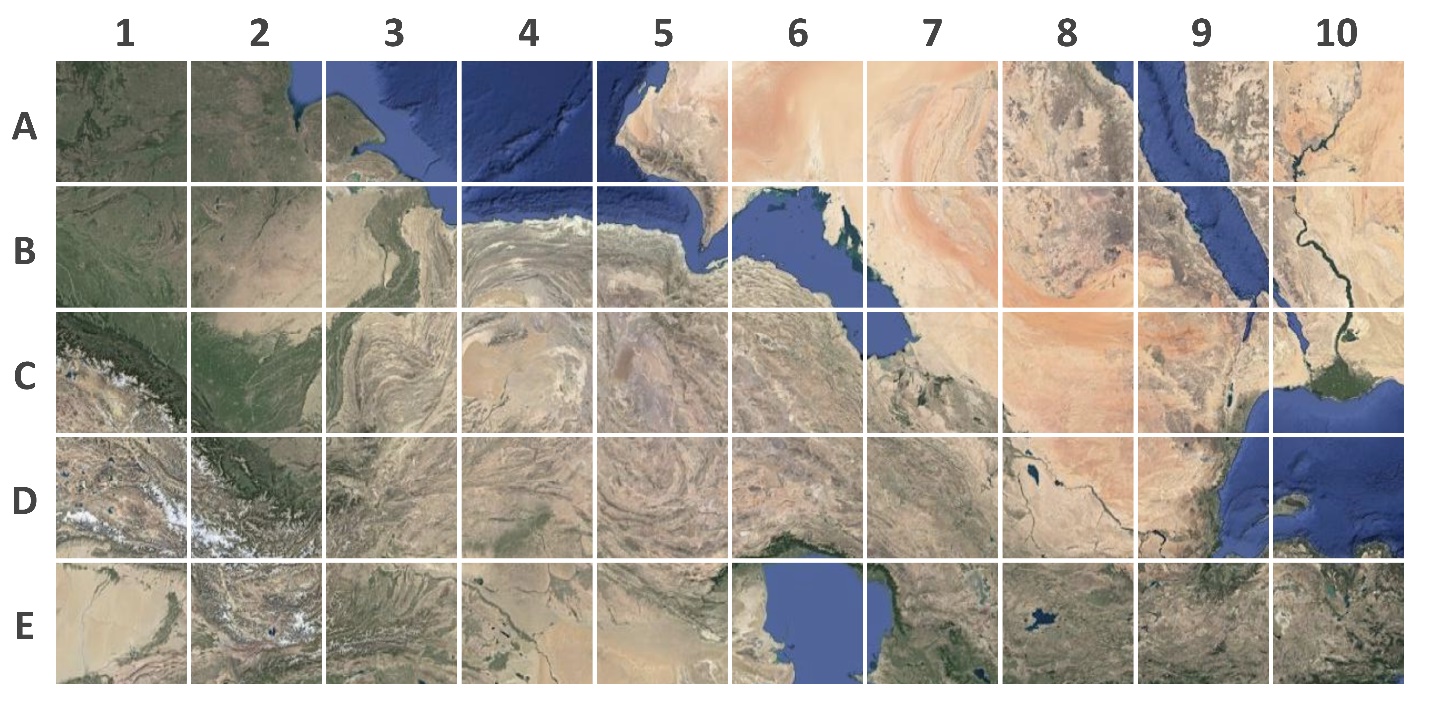 